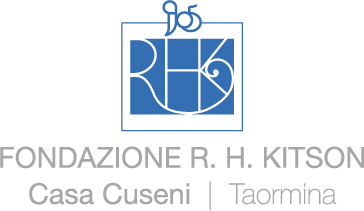 CASA CUSENI, MUSEO DELE BELLE ARTI E DEL GRAND TOUR DELLA CITTÀ DI TAORMINAThank you for having visited the Museum. We would like to take a few minutes of your time and ask you to fill out this simple questionnaire. Your answers will help us offer better services.Is this your first visit to the Museum?How did you learn about the Museum?How did you visit the Museum?Why did you visit the Museum?How long was your visit?In general, how do you rate today’s visit?                Next page >>>>>How do you rate the following services?Where do you live?SexAgeEducationWhat did you enjoy most in the Museum?___________________________________________________________________________________What do you think could be improved in the Museum?___________________________________________________________________________________Other comments and suggestions:___________________________________________________________________________________Date and time of your visit _______________________                Thank you for your cooperation!Yes                        NoFrom a publication/guidebook (which one)____________________________________From friends/relativesThrough the InternetFrom a brochure/posterFrom a magazine/newspaper article (which one)________________________________From radio/TVBy chance, walking past the MuseumOther (please explain) ____________________________________________________With an    Alone  With your partner     With familyWith relatives/friendsorganized group     (children)Specific interest in the collectionAs part of a city/area tourFor professional/study purposesTo accompany friends/relativesTo see an exhibition or participate in one of the programsTo pass leisure timeOther (please explain)__________________________________Less than 30 minutesFrom 30 minutes to 1 hour    From 1 to 2 hours  More than 2 hoursUnsatisfactory              Fair                 Good              Very  satisfactoryUnsatisfactoryUnsatisfactoryUnsatisfactoryFairFairFairGoodGoodGoodVery satisfactoryVery satisfactoryVery satisfactoryInformation(panels, captions, leaflets)Information(panels, captions, leaflets)Information(panels, captions, leaflets)Settings(lighting, arrangement of the works of art)Settings(lighting, arrangement of the works of art)Settings(lighting, arrangement of the works of art)Staff courtesy and professionalismStaff courtesy and professionalismStaff courtesy and professionalismStreet signs and directions to the MuseumStreet signs and directions to the MuseumStreet signs and directions to the MuseumIn this provinceElsewhere in Italy (please specify province)____________________________________________Other country (please specify)______________________________________________________Male     FemaleLess than 18 Between 18 and 30   Between 31 and 45 Between 46 and 65   over  65Elementary                      Middle high schoolHigh school                      University or post graduate degree